Пояснительная записка к занятию «Речецветик»Картинки к заданию № 3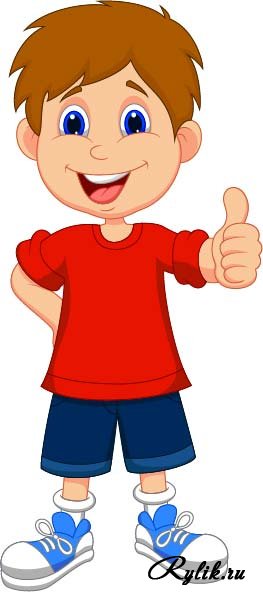 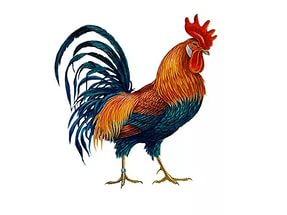 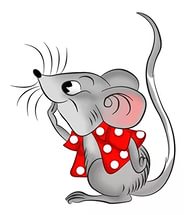 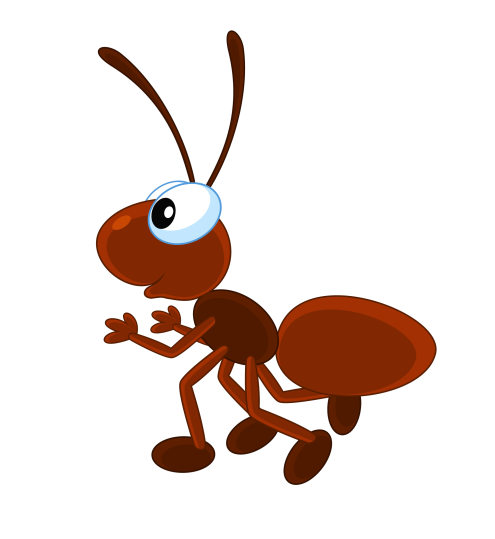 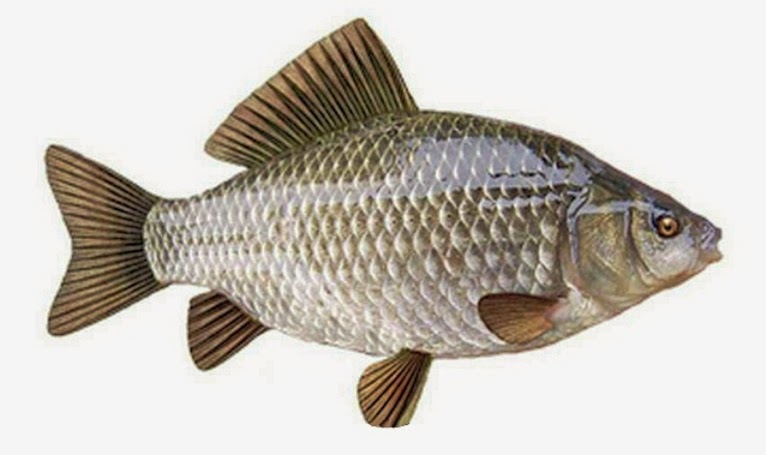 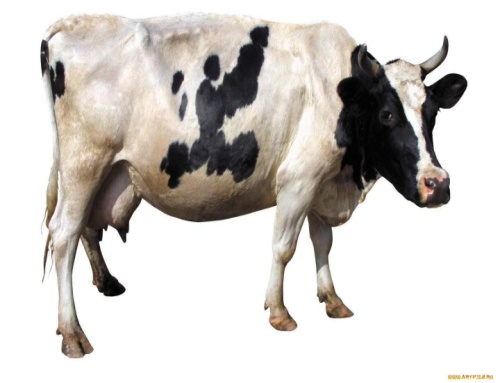 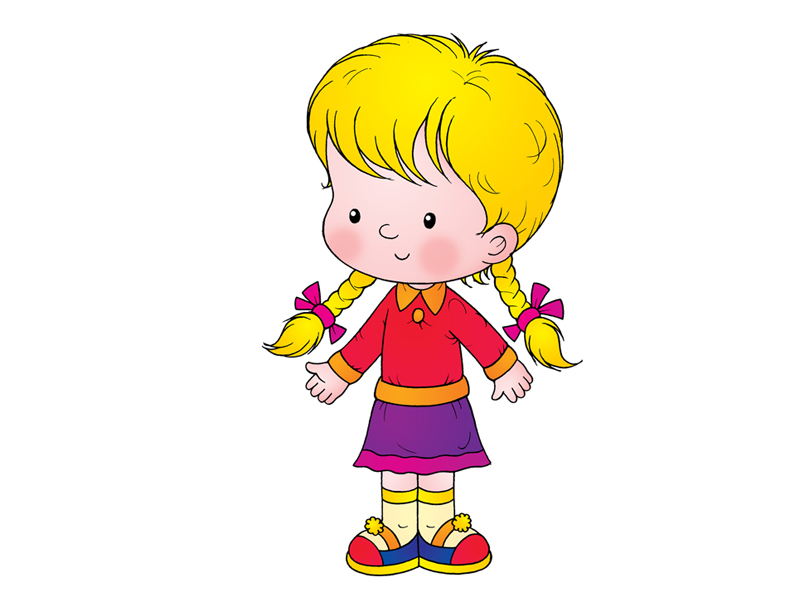 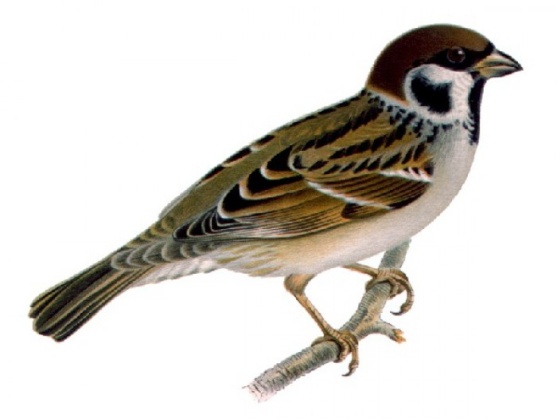 Кубы для артикуляционной гимнастики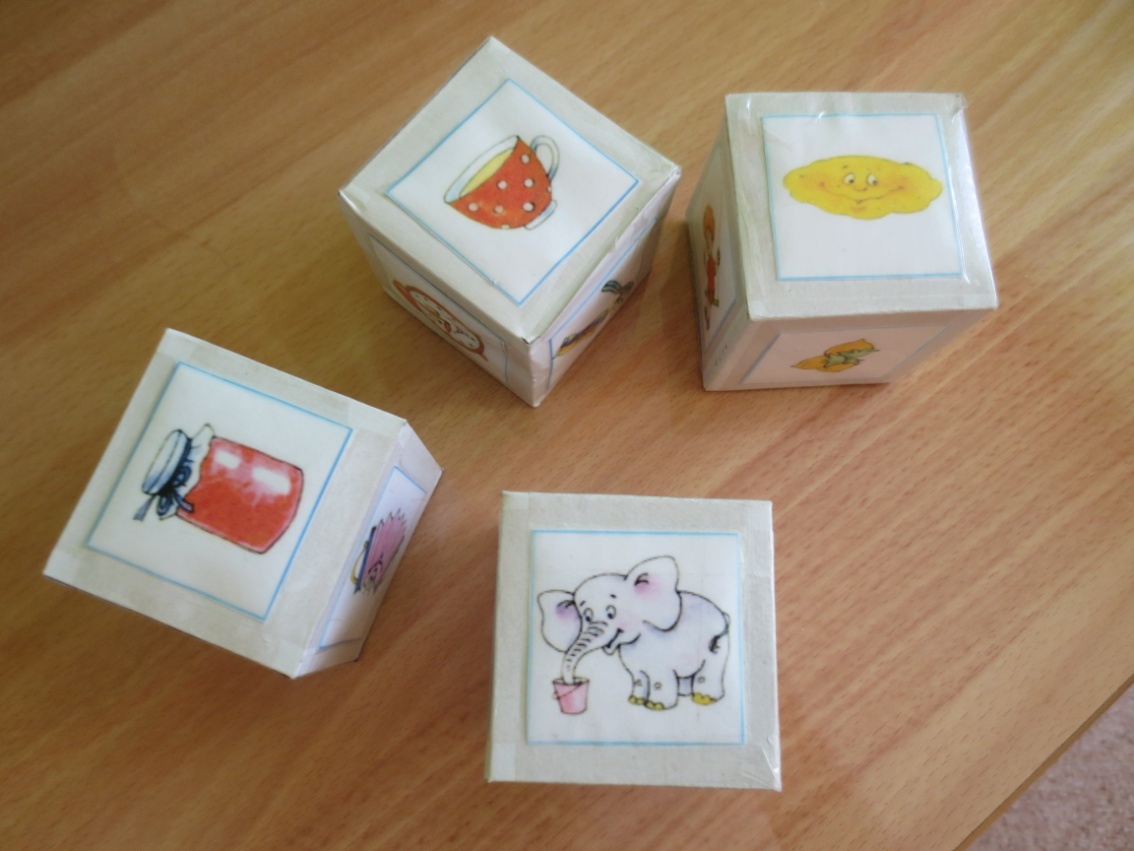 Предметные картинки для № 6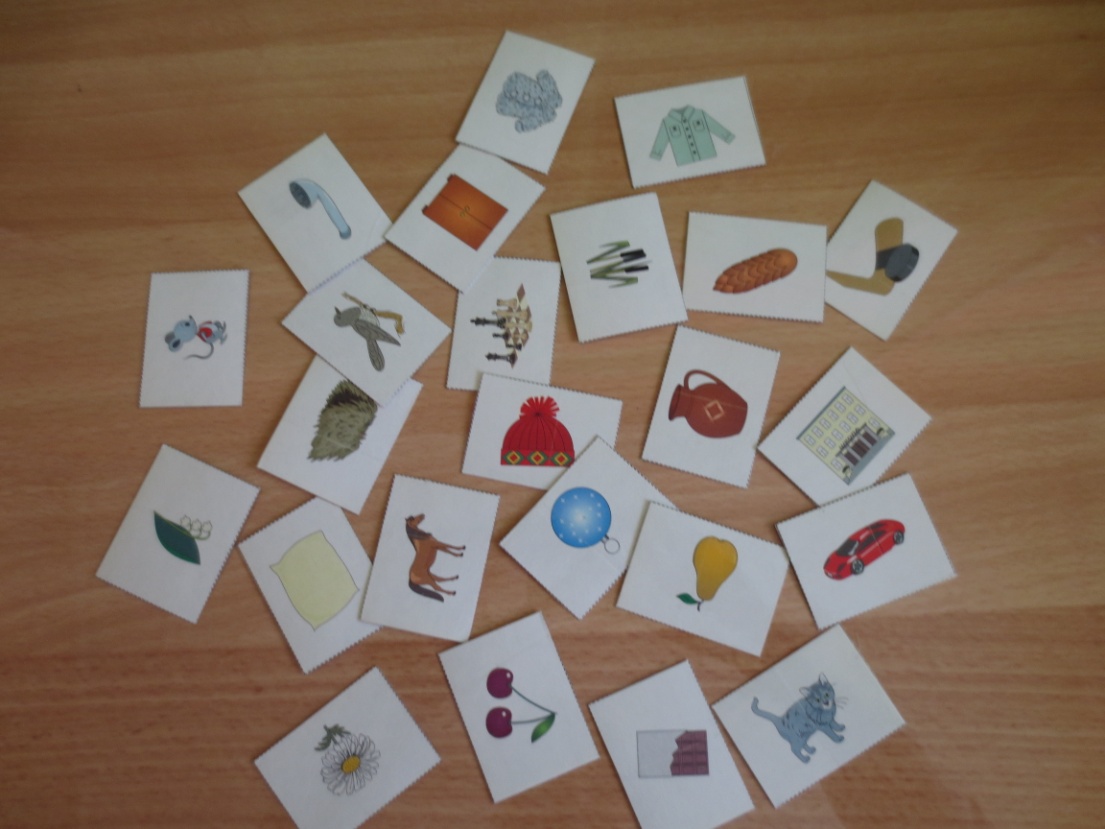 Цветок с лепестками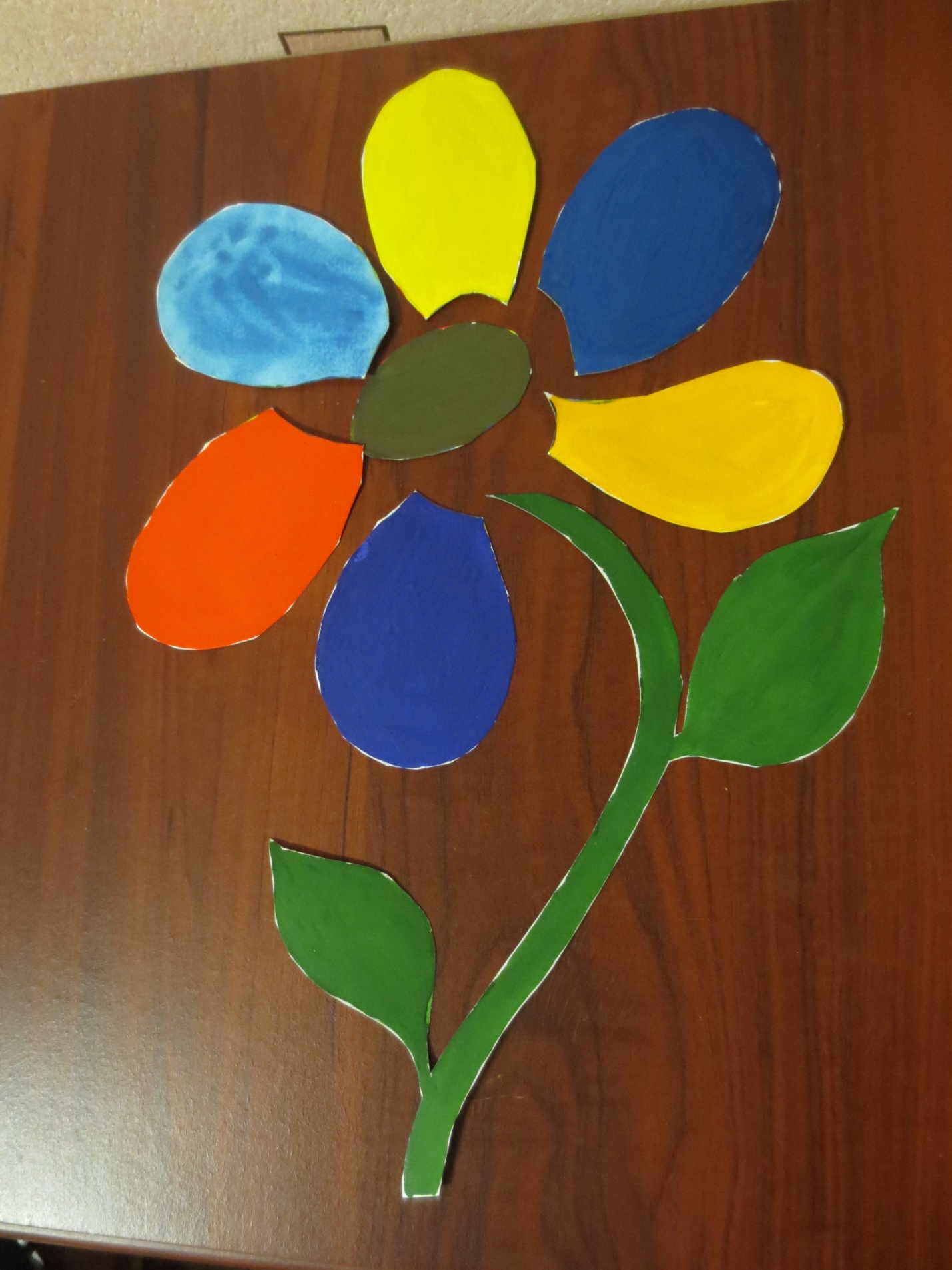 Домашнее задание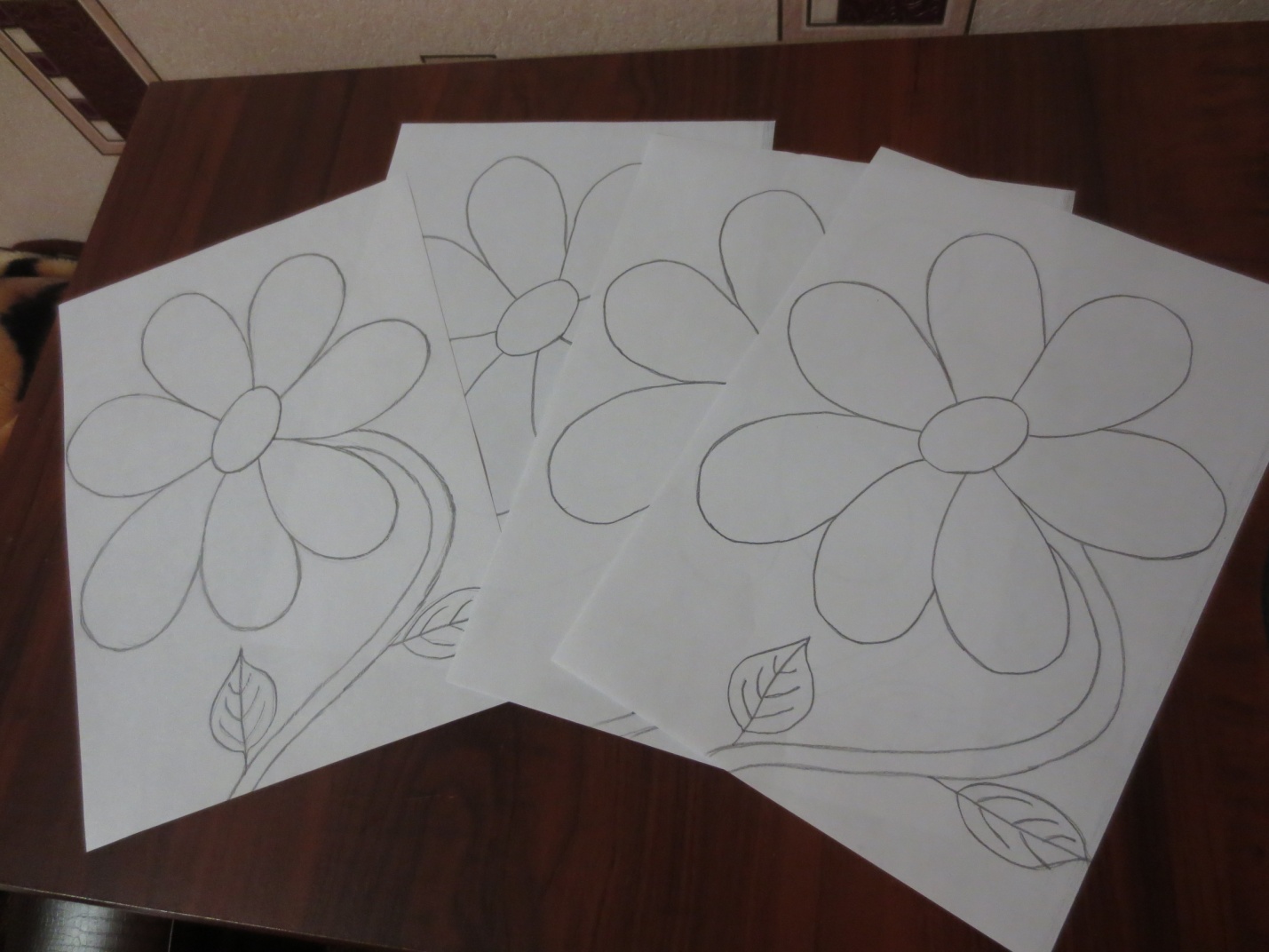 	Использованные источникиИнтернет ресурсПожиленко Е. А. Волшебный мир звуков и слов – М.: ВЛАДОС, 2001Асташина И. развиваем речь и дикцию – М.: ДОМ XXI век, 2008Ткаченко Т. А. Логопед у вас дома – М.: ЭКСМО, 2011